Agenda HRA Committee Meeting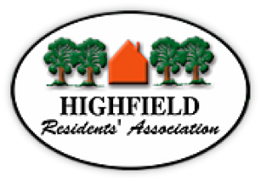 Held on 13 May 2019At Highfield House Hotel 7.30pmDate of next meeting – Monday 10 June 2019, 7.30pm7.30pmWelcome, declaration of interests7.35pmApologies 7.40pmMinutes and Amendments of the previous meeting held on 11 March 20197.45pmMatters Arising 7.50pmItems carried forward from the AGMfund raising ideasthe summer socialspeed of traffic in Highfieldpotholes in roads8.10pmUniversity Liaison8.15pmReportsFinance including a discussion on Membership Fees (AGM)8.30mMembership8.35pmPlanning issues 8.45pmData Protection Policy (Nadine Johnson) 8.55pmWebsite / Facebook (Nadine Johnson)9.00pmNewsletter: July / November 2019 edition? (Steven Johnston)HRA financial support for Common Ground mower9.10pmA.O.B.HRA Committee response to the public consultation: SCF formation of a Charitable Foundation Trust for Southampton Common – Letter circulated with Agenda